Inleiding.In het dagelijkse leven is de hygiëne zeer belangrijk. De hygiëne in de tandheelkunde is een noodzaak.Tijdens de opleiding zal je hiermee op school en tijdens je BPV (beroepspraktijkvorming = stage) veel mee te maken krijgen.De komende weken ga je bezig met de hygiëne in de tandartsenpraktijk.De richtlijn Infectie preventie in de mondzorgpraktijken verstrekt je je informatie over de persoonlijke hygiëne en beschermingsmiddelen. Ook tijdens de praktijkvaardigheidslessen zal je veel horen het onderwerp infectie preventie leren.Zie NELO- groepswerkruimte- THK:  PDF of maak zelf een download;Richtlijn Infectie preventie in de mondzorgpraktijken. Je leest: Algemene inleiding(zelfstandig)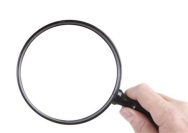 Inmiddels heb je de eerste theoretische en praktijk lessen gevolgd, met deze opdracht ga je je vakinhoudelijk je bekwamen.Je gaat samenwerken, een verslag maken en aansluitend een korte presentatie geven. Veel succes!KNMT: Richtlijn Infectiepreventie in mondzorgpraktijkenDe WIP richtlijnen zijn inmiddels door het KNMT aangepast in 2016. In de praktijken kun je de benaming: WIP richtlijnen nog tegenkomen i.p.v. Richtlijn Infectiepreventie in de mondzorgpraktijken.Doelstelling van deze opdracht:Is dat je creatief  kennismaakt met de praktijk hygiëne in de mondzorgpraktijken.Je werkt in een werkgroep (4- of 5 -tal).Je zorgt dat de taken verdeeld worden en per week hou je een logboek bij.Je bedenkt een wervelende presentatie die je aan het einde van de periode gaat delen met de klas. Zodat je een eigenwijze invalshoek hebt en de opdrachten zijn in deze presentatie verwerkt. Dit betekent dat je een deel van je verslag in je presentatie verwerkt, per hoofdstuk.Je gebruikt de kennis van de theorie en praktijklessen (PowerPoint, stencils, aantekeningen) en de Richtlijn Infectiepreventie in de mondzorgpraktijken (2016).Zie hiervoor in de NELO- groepswerkruimte- THK:  maak zelf een downloads. Je leest: Werken aan de opdrachtenHieronder zie je een aantal opdrachten. Deze opdrachten verwerk je in één verslag per werkgroep.Je leest eerst de beoordelingslijst. Zodat je weet wat je per opdracht inhoudelijk moet verwerken in je verslag en in je presentatie.(max.15 min)Excursie: Dental Recycling Services http://www.drs.nl/Locatie Zuidbroek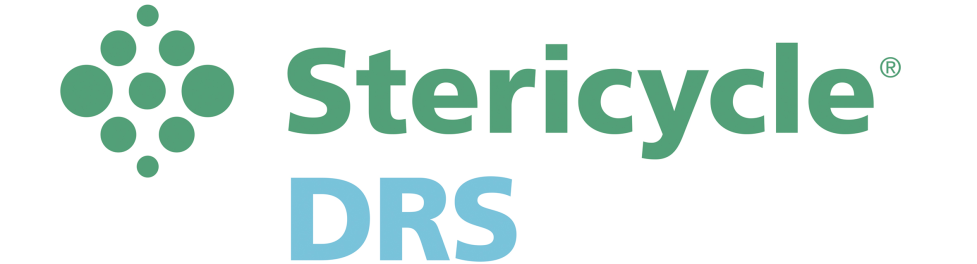 OpdrachtJe gaat op excursie naar DRS een recycling bedrijf. Van te voren ga je je grondig voorbereiden. Wat doet Dental Recycling Services en welke diensten Dental Recycling Services verleent.De praktijkdocenten gaan mee op excursie en geven een datum aan.Je lees op de website:Over ons.Services.Nieuws.De onderstaande onderwerpen komen in je verslag over de excursie aan bod.(min.4 A4) & foto materiaal.DRS Dental MilieuboxDRS Amalgaamafscheider
DRS WaterzorgDRS RöntgenMCS Praktijkhandboeken
Hygiëne 
Milieu
Wateranalyse DRS geneesmiddelenSucces het TA team.Les3Opdracht: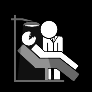 Je leest: Hoofdstuk 3: Persoonlijk hygiëne en beschermingsmiddelen 3.1 en 3.2.Je maakt notities van moeilijke woorden en schrijft op wat bij jou vraagtekens oproept.Bespreking klassikaal: De bescherming van de patiënt.Ter bescherming van de zorgverlener: Persoonlijke beschermingsmiddelen.                                                             Ter bescherming van de zorgverlener.Aan het einde van deze periode ga je een presentatie maken over de “richtlijnen”.Alle opdrachten over het thema Hygiëne in de tandartsenpraktijk;Richtlijn Infectie preventie in de mondzorgpraktijken, komen voor in de eind presentatie periode 1.Tijdens verschillende lessen zal deze 1e periode hier aandacht aan worden besteed, zowel tijdens de theorie en praktijkvaardigheidslessen. Je word vandaag ingedeeld in een werkgroep.Je verwerkt je verworven kennis in een presentie, je kunt denken aan een PowerPoint, Prezi, quiz, nieuwskrant enz. Een combinatie is ook toegestaan, je verdeeld de taken eerlijk over je groepsgenoten en maakt dit inzichtelijk met een logboek.Je kunt nu starten met de kennis van vandaag te verwerken in de presentatie: De bescherming van de patiënt.Ter bescherming van de zorgverlener: Persoonlijke beschermingsmiddelen.                                                             Ter bescherming van de zorgverlenerBestudeer : Algemene inleiding.Les 4OpdrachtJe leest: Hoofdstukken 3&4: Persoonlijke hygiëne en beschermingsmiddelen en Handhygiëne.Je gaat informatie verzamelen en gebruikt deze bij je opdracht.De stencils van de protocollen.Bespreking klassikaal: Wat heb je tot nu toe geleerd tijdens de praktijkvaardigheidslessen?Je verwerkt:Je gaat een kort en overzichtelijk protocol maken van het handprotocol vooraf de behandelingen.Je van het opstarten van de werkdag een protocol maken.Je gaat de hygiëne na afloop van een behandelingen een protocol maken.Je gaat het afsluiten van de werkdag een protocol maken.Je kunt nu starten met de kennis van vandaag te verwerken in de presentatie.Je werkt je logboek bij.                                                           Les 5Opdracht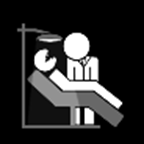 Je leest: Hoofdstukken 5&6&8: Infecties en Immunisatie en  Accidenteel bloedcontact.Bespreking klassikaal: Wat heb je tot nu toe geleerd tijdens de praktijkvaardigheidslessen?Je verwerkt:Je beschrijft wat Hepatitis B is en wat het beleid rondom HIV.Je beschrijft in het kort waaraan jij als tandartsassistent moet voldoen om deel te nemen aan een behandeling.Je legt uit waarom er een bepaalde volgorde moet zijn van reinigen.Je legt uit de stappen van reinigen, desinfecteren, steriliseren. Hoe en waarmee en zet dit in een overzichtelijk schema.Je kunt nu starten met de kennis van vandaag te verwerken in de presentatie.Je werkt je logboek bij. Les 6Opdracht:Je leest:Hoofdstuk 9:Randvoorwaarden aan ruimten in een mondzorgpraktijk.Hoofdstukken 10&12:  Kwaliteitsbeleid van water uit de behandelunit en Afval Je gaat op excursie naar DRS en maakt hiervan een verslag. Je krijgt een opdracht tijdens deze les. Je opdracht verwerk je in het gehele verslag. Bespreking klassikaal: Wat heb je tot nu toe geleerd tijdens de praktijkvaardigheidslessen?Je gaat bespreken in de werkgroep en noteert je mening en hoofdpunten van wat jullie belangrijk vinden.Je verwerkt:Je kunt nu starten met de kennis van vandaag te verwerken in de presentatie.Je werkt je logboek bij.      Les6/7Uitleg: Wat je presenteren gaat. PowerPoint. Je leest:Als controle de samenvattingen uit de richtlijnen infectie preventie en controleert zo het hele verslag. Je verwerkt:Evt. werken tijdens de les en oefenen aan je presentatie.Evt. als huiswerk indien er veel uitleg aan de groep noodzakelijk blijkt te zijn.Les 8Je presenteert: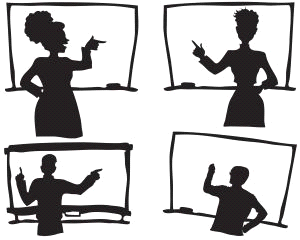 Presentatie met je werkgroep over de WIP richtlijnen.Aftekenen.Beoordeling: Verslag richtlijnen infectie preventie & presentatie per werkgroepBeoordeling: Verslag richtlijnen infectie preventie & presentatie per werkgroepWerkgroepVerslagOpmerkingenResultaatOpdrachtenG/V/ODRS G/V/OPresentatieG/V/O